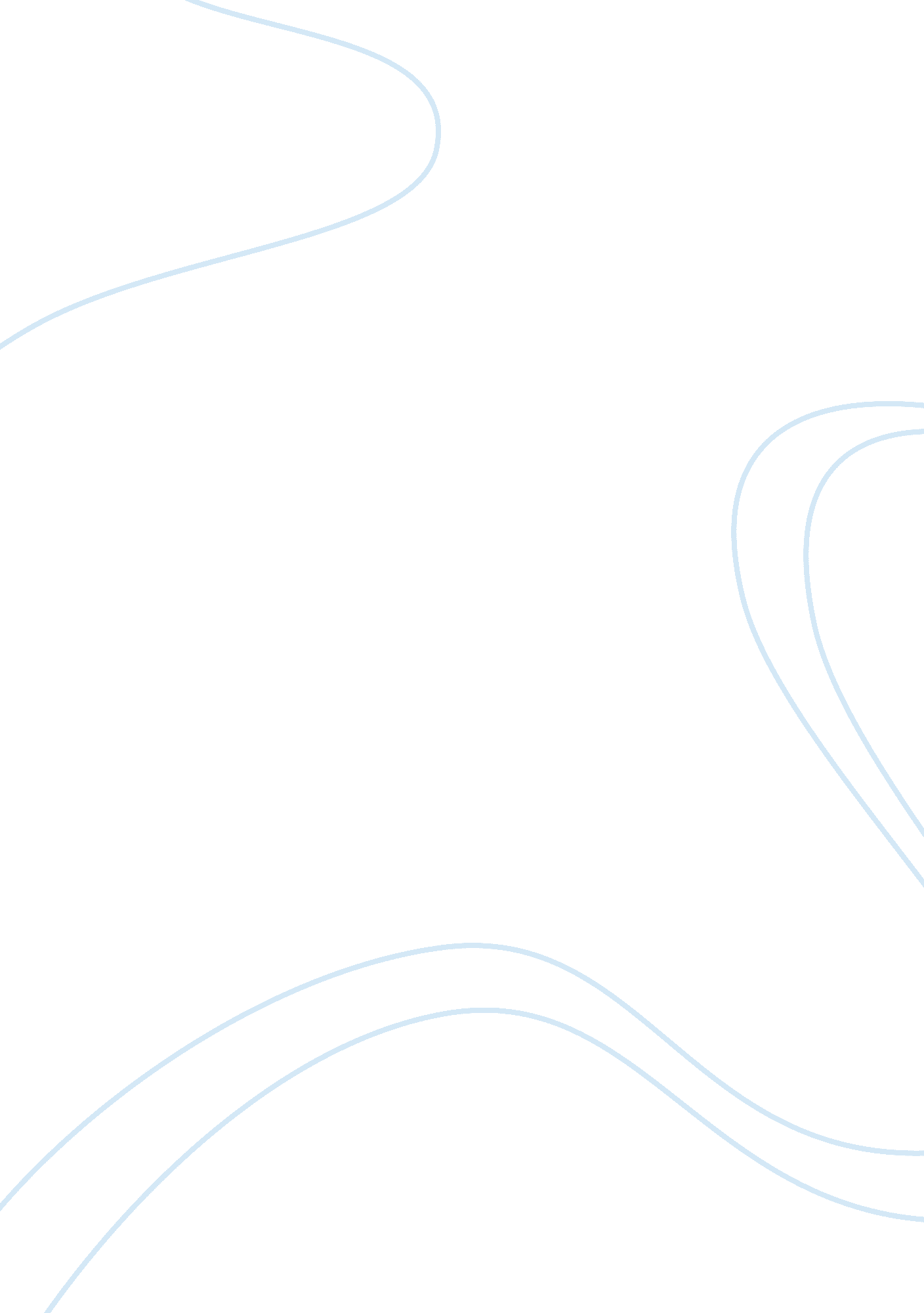 India coal mining industry forecast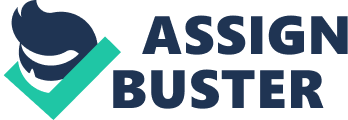 The report also includes drivers and restraints affecting the industry, profiles of major coal inning companies, information on the major active, exploration and development projects and regulations governing the coal mining industry. Summary India is one of the three leading coal producers in the world with production of 61 5 million tons (Mat) in 2013, an increase of 3. 4% over 2012. Indian’s coal production mainly originates from states such as Chastiser, Shorthand, Arioso, Madhya Pradesh, Andorra Pradesh and Maharajah’s. During PAYOFF-2012, Chastiser accounted for the largest volume of non-coking coal production in the country, allowed by Arioso, Madhya Pradesh, Shorthand, Andorra Pradesh, Maharajah’s, West Bengal and Attar Pradesh. The state of Shorthand alone had a share of more than 98% of the country’s coking coal production while the rest was contributed by Madhya Pradesh, Chastiser and West Bengal. Inquire for discount @ http://neurotransmitter. Com/discount/? Name= 11791 . Scope The report contains an overview of the Indian coal mining industry together with the key growth factors and restraints affecting the country’s coal mining industry. Further, it provides detailed information about production, prices, production by grade, type and mining methods, reserves, reserves by grade and regions, competitive landscape, major active, exploration and development projects, consumption, consumption by type and trade. Also included is the country’s fiscal regime, which includes governing bodies and relevant laws, rights and obligations of the mining companies, as well as key fiscal terms. Key highlights Upcoming and ongoing coal projects are expected to improve the volume of coal production over the forecast period 2014-2020. During the 12th FYI, CEIL identified a number of projects with a view to increasing production to 556. Mat in 2017. ; Modernization initiatives undertaken by the CEIL are expected to enhance coal production. 